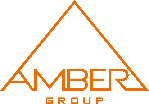 AMBER HOTEL CENTRAL / RESERVATION FORM■ RESERVATION APPLICATION◎ E-mail : blackbear14@naver.com       ◎ TEL: 064-745-7461       ◎ FAX: 064-805-8686■ Please, Fill out the form and mark your preference.※ Credit card details▶ Changes and cancellations must be made up to 7 days prior to the check-in date in order to be able to cancel and change reservations free of charge. In case of No-show (Situation where you do not stay without contact after reservation), a fee and room rates will be charged according to our regulations.▶ Cancellation Policy (As follows, and a fee is charged based on the check-in date and the first night's rate.)- Cancellation before 7 days: 0% / 6 to 3 days before : 30% / 3 to 1 day before : 50% / Cancellation on the check-in date and no-show: 100% of the first night’s rate will be charged as a fee.- Reservation : 박신영 (Shin-young Park)  - Office hour : 09:00 ~ 18:00- General Manager : 허성문 (Sung-mun Heo) 010-3210-5840 / blackbear14@naver.com▶ Check-in is from 15:00, and check-out is until 11:00.▶ Please fill out the room reservation application form and apply by email (blackbear14@naver.com).“ IEEE BigComp 2023 ““ IEEE BigComp 2023 ““ IEEE BigComp 2023 ““ IEEE BigComp 2023 “Family NameFirst NameCompanyTEL. No.E-mailMobile. No.Room rate \ 75,000\ 75,000\ 75,000Room rate ※ Above amount is the total amount including tax and service charge. (Room Only Rate / Breakfast excluded)※ Above amount is the total amount including tax and service charge. (Room Only Rate / Breakfast excluded)※ Above amount is the total amount including tax and service charge. (Room Only Rate / Breakfast excluded)Check-in dateCheck-out dateNumber ofguests to stay1person (       )  /  2people (       )  /  other (                       )1person (       )  /  2people (       )  /  other (                       )1person (       )  /  2people (       )  /  other (                       )Breakfast rate KRW 10,000 /per personNumber of applicants :Number of non-applicants :Number of non-applicants : Additional RequestsCREDIT CARDCredit card company :                                           (ex. SHINHAN CARD)Credit card company :                                           (ex. SHINHAN CARD)CREDIT CARDNumber of credit card :Number of credit card :CREDIT CARDexpiration date :SignatureCREDIT CARDCardholder name :SignatureCREDIT CARDPlease fill in the credit card field, the credit card provided will be used for reservation guarantee, not payment.Signature